Fiddler’s GreenJohn Conolly 1966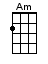 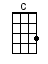 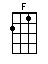 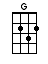 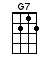 INTRO:  / 1 2 3 / 1 2 3 /[C] / [F] / [C] / [F]As I [C] roamed by the [F] dockside one [C] evening so [Am] fair [Am]To [C] view the still [F] waters and [C] take the salt [G] air [G7]I [F] heard an old [C] fisherman [G] singing this [C] song [C]Oh [C] take me a-[F]way boys, me [C] time is not [G] long [G7]CHORUS:Dress me [C] up in me [G] oilskins and [C] jumper [C]No [F] more on the [C] docks I’ll be [G] seen [G7]Just [F] tell me old shipmates, I’m [C] taking the [Am] trip, matesAnd [G] I’ll see you [G7] someday in Fiddler’s [C] Green [F] / [C] / [F]Now [C] Fiddler’s [F] Green is a [C] place I’ve heard [Am] tell [Am]Where [C] fishermen [F] go if they [C] don’t go to [G] Hell [G7]Where the [F] weather is [C] fair and the [G] dolphins do [C] play [C]And the [C] cold coast of [F] Greenland is [C] far, far a-[G]way [G7]CHORUS:Dress me [C] up in me [G] oilskins and [C] jumper [C]No [F] more on the [C] docks I’ll be [G] seen [G7]Just [F] tell me old shipmates, I’m [C] taking the [Am] trip, matesAnd [G] I’ll see you [G7] someday in Fiddler’s [C] Green [F] / [C] / [F]Now the [C] sky’s always [F] clear and there’s [C] never a [Am] gale [Am]And the [C] fish jump on [F] board with a [C] flip of their [G] tails [G7]You can [F] lie at your [C] leisure, there’s [G] no work to [C] do [C]And the [C] skipper’s be-[F]low making [C] tea for the [G] crew [G7]CHORUS:Dress me [C] up in me [G] oilskins and [C] jumper [C]No [F] more on the [C] docks I’ll be [G] seen [G7]Just [F] tell me old shipmates, I’m [C] taking the [Am] trip, matesAnd [G] I’ll see you [G7] someday in Fiddler’s [C] Green [F] / [C] / [F]And [C] when you’re in [F] dock and the [C] long trip is [Am] through [Am]There’s [C] pubs and there’s [F] clubs and there’s [C] lasses there [G] too [G7]Now the [F] girls are all [C] pretty and the [G] beer is all [C] free [C]And there’s [C] bottles of [F] rum growing [C] on every [G] tree [G7]CHORUS:Dress me [C] up in me [G] oilskins and [C] jumper [C]No [F] more on the [C] docks I’ll be [G] seen [G7]Just [F] tell me old shipmates, I’m [C] taking the [Am] trip, matesAnd [G] I’ll see you [G7] someday in Fiddler’s [C] Green [F] / [C] / [F]Well I [C] don’t want a [F] harp nor a [C] halo, not [Am] me [Am]Just [C] give me a [F] breeze and a [C] good, rolling [G] sea [G7]And I [F] play me old [C] squeezebox as [G] we sail a-[C]long [C]With the [C] wind in the [F] rigging to [C] sing me this [G] song [G7]CHORUS:Dress me [C] up in me [G] oilskins and [C] jumper [C]No [F] more on the [C] dock I’ll be [G] seen [G7]Just [F] tell me old shipmates, I’m [C] taking the [Am] trip, matesAnd [G] I’ll see you [G7] someday in Fiddler’s [C] Green [G]Just [F] tell me old shipmates, I’m [C] taking the [Am] trip, matesAnd [G] I’ll see you [G7] someday in Fiddler’s [C] Green [C]www.bytownukulele.ca